ARMENIA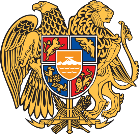 Geneva, 20 January 202137th Session of the UPR Working GroupReview of AustraliaDelivered by Ms. Armine Petrosyan, Second SecretaryThank you, Mme. President,Armenia warmly welcomes the Australian delegation and thanks for the presentation of its national report. We commend Australia's continued efforts to protect and promote human rights both nationally and internationally.Armenia highly appreciates Australia's important contribution to international efforts to achieve lasting peace, security, and dignity for all and, in particular, underlines its commitment to the prevention of crimes against humanity. We acknowledge the work done by the authorities of Australia on the protection and promotion of the rights of indigenous peoples, including ensuring the right to education for children belonging to indigenous communities.We welcome the efforts to combat human trafficking and modern slavery, including funding to anti-slavery organizations and strengthening vulnerable witness protections. We recommend Australia to continue its international efforts to prevent crimes against humanity. In conclusion, we wish Australia every success in the 3rd UPR cycle.I thank you. 